Всероссийский конкурс педагогического мастерства на лучший сценарий  театрализованного представления.Театрализация русской народной сказки: «Репка»  в первой   младшей группе.Цель: создать условия для приобщения детей к театрализованной деятельности, доставить детям радость.Обучающая: учить согласовывать свои действия при проведении игры-инсценировки, продолжать знакомить детей с русским народным творчеством-сказкой.Развивающая: расширять и обогащать словарный запас детей.Воспитательная:  формировать желание  детей перевоплощаться в изображаемые образы, используя различные средства выразительности, побуждать детей выражать удовольствие радость от эмоционального сотрудничества и сопереживания.Материал и оборудование: декорации для игры, атрибуты, характерные для каждого персонажа сказки «Репка»,Предварительная работа: чтение и рассказывание сказки «Репка», показ сказки при помощи различных видов театра,  рассматривание иллюстраций к сказке.Действующие лица: Воспитатель- ведущий, дети: дед, бабка, внучка, жучка, мурка, мышка.Инсценировка сказки «Репка»Детям надевают атрибуты (шапка, платок, передник, шапочки «Собака», «Кошка»,«Мышка». Далее дети исполняют свою роль под слова сказки, которую рассказывает воспитатель.Звучит музыка Воспитатель: Ребята,   замечательную сказку мы расскажем вам сейчас,Навострите ушки, глазки, начинаем наш рассказ.Воспитатель: Посадил Дед репку. (дед выходит и сажает репку).Воспитатель: Ребята давайте поможем деду посадить репку!Выходит  дед и дети, помогают садить репку.Физминутка «Посадили репку».Мы шагаем друг за другомЛесом и зеленым лугом (ходьба)Перед нами огород (руки вперед)Дед на помощь нас зовет (машем руками)Вот мы репку посадили (наклон)И водой ее полили (имитировать движение)Вырастала репка хороша и крепка (руки вверх)А теперь ее потянем (имитировать движения)И из репки кашу сварим (имитировать движения).Воспитатель: «Чтобы репка быстрее выросла, ее нужно полить. Давайте позовем дождик, чтобы он полил репку».«Дождик –дождик, лей сильней.Нашу репку ты полей.Дождик, дождик, пуще,Расти репа гуще.«Дождик –дождик, лей сильней.Нашу репку ты полей.Воспитатель:Землю дружно поливали,Удобряли и взрыхляли,Наконец, настал денек.Появился и росток.Воспитатель: Выросла репка большая- пребольшая. Стал Дед репку из земли тащить: тянет- потянет- вытянуть не может. Позвал Дед на помощь Бабку.Выходит бабка, помогает деду.Воспитатель: Бабка за Дедку, Дедка за репку: тянут- потянут- вытянуть не могут. Позвала Бабка Внучку.Выходит внучка, помогает деду и бабе.Воспитатель: Внучка за Бабку, Бабка за Дедку, Дедка за репку : тянут – потянут- вытянуть не могут. Позвала внучка Жучку.Выходит Жучка и помогает остальным.Воспитатель: Жучка за Внучку, Внучка за Бабку, Бабка за Дедку, Дедка за репку: тянут- потянут – вытянуть не могут. Позвала Жучка Кошку.Выходит Кошка и помогает остальным.Воспитатель: Кошка за Жучку, Жучка за Внучку, Внучка за Бабку, Бабка за Дедку, Дедка за репку: тянут- потянут- вытянуть не могут. Позвала Кошка Мышку. Выходит мышка и все начинают тянуть.Воспитатель: Мышка за Кошку, Кошка за Жучку, Жучка за Внучку, Внучка за Бабку, Бабка за Дедку, Дедка за репку: тянут- потянут- вытянули репку.Воспитатель.Читает детям стихотворение:Хоть большая репка,Хоть сидела крепко,В месте репку мы тащили,Только дружбой победили!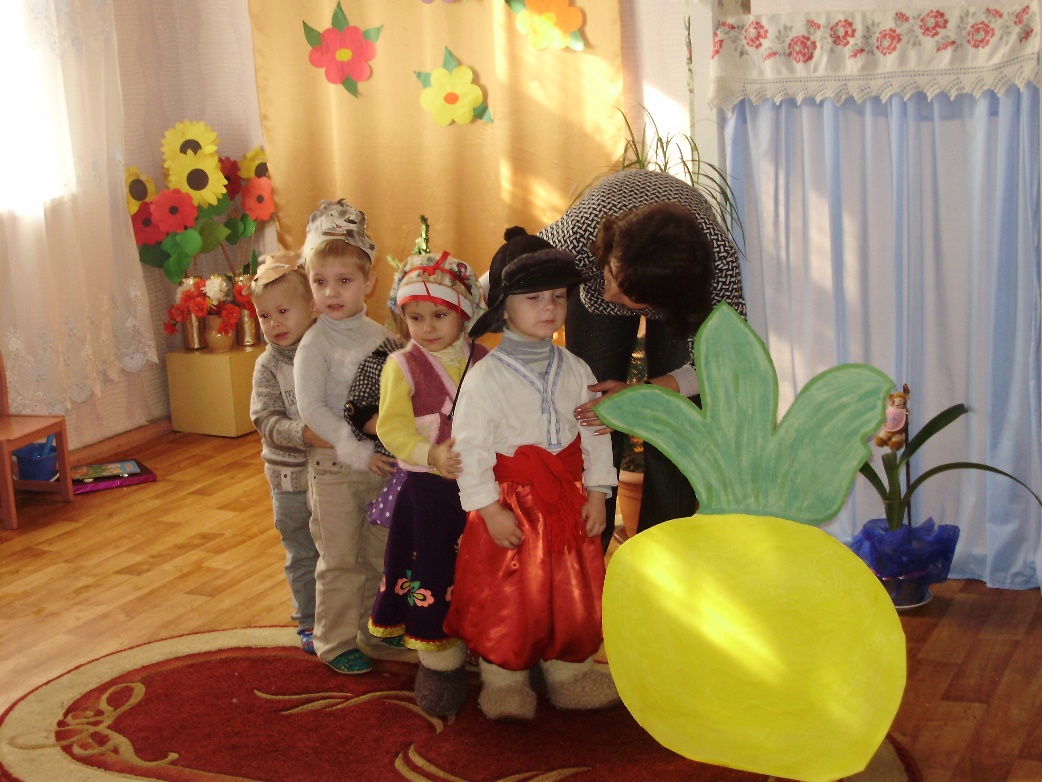 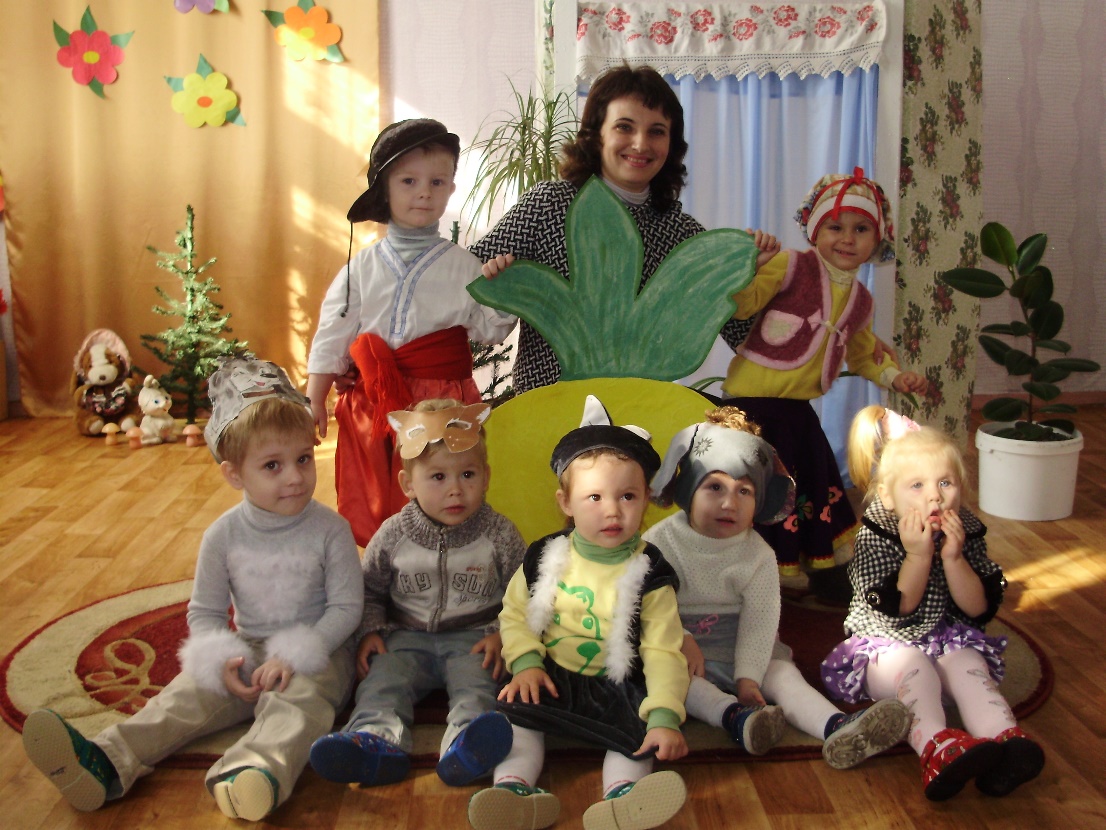 